Методический мастер-класс «Использование технологии социо-игровой стилистики в образовательно-воспитательной деятельности с детьми старшего дошкольного возраста»Никитина Людмила Викторовна, методист, МБОУ ДО Дом детского творчества,г. Новый Уренгой, ЯНАОАннотация. В настоящее время многие дошкольные образовательные учреждения активно используют различные современные образовательные технологии, активные методы обучения и воспитания, направленные на активизацию познавательного и умственного развития ребенка. Одной из таких технологий является технология социо-игровой стилистики, которая помогает организовать деятельность дошкольников, обогащает их новыми сведениями, активизирует мыслительную деятельность, внимание и  стимулирует речь.Данный методический мастер-класс предназначен для воспитателей детских садов и педагогов дополнительного образования, активно внедряющих в образовательный процесс краеведческий компонент, и обобщает представления педагогов о социо-игровом стиле работы с детьми старшего дошкольного возраста как эффективной педагогической технологии.Цель: повысить уровень профессиональной компетентности педагогов, их мотивацию на использование в практике технологии социо-игровой стилистики.Задачи:Обобщить представления педагогов о социо-игровом стиле работы с детьми старшего дошкольного возраста как эффективной педагогической технологии.Вызвать у участников мастер-класса интерес к социо-игровой технологии, желание развивать свой творческий потенциал.Актуальность темы- Здравствуйте, уважаемые коллеги! Сегодня я предлагаю Вам принять участие в мастер-классе по теме «Использование технологии социо-игровой стилистики в образовательно-воспитательной деятельности с детьми старшего дошкольного возраста».Сегодня человеку для полноценной жизни в обществе, реализации себя как личности необходимо постоянно проявлять творческую активность, самостоятельность, обнаруживать и развивать свои способности, непрерывно учиться и самосовершенствоваться. Ориентируясь на новые подходы в системе образования, в педагогической практике актуально применять упражнения, направленные на поддержание интереса, доброжелательное отношение детей к сверстникам, на активизацию самостоятельности и инициативности ребёнка, его творческих способностей.Поэтому для воспитания сегодня как никогда актуально «лучшее правило – не слишком управлять…» - т.е. чем меньше мы управляем детьми, тем более активную позицию они занимают в жизни. Соответствовать данному утверждению может помочь современная педагогическая технология - «Социо-игровая педагогика», представленная Евгением Евгеньевичем Шулешко, Александрой Петровной Ершовой и Вячеславом Михайловичем Букатовым. Социо-игровая технология – это развитие ребёнка в игровом общении со сверстниками. И, следуя советам выдающихся педагогов, разработавшим данную технологию, образовательную деятельность детей необходимо организовывать как игру-взаимодействие между микрогруппами детей (малыми социумами – отсюда и термин «социо-игровая»). Данная методика даёт возможность объединить детей общим делом или совместным обсуждением индивидуальной работы, что позволяет превратить её в коллективную деятельность. Каковы же задачи социо-игровой стилистики? Это: повышение качества образования детей; снятие страха перед деятельностью; развитие индивидуальности и сообразительности детей; развитие у детей умений элементарного самоконтроля и саморегуляции своих действий, взаимоотношений с окружающими; формирование у детей навыка слаженной работы.Социо-игровая педагогика основывается на следующих принципах:Воспитатель – равноправный партнёр. Он выдумывает, организует игры и умеет интересно играть.С педагога снимается роль судьи и она передается детям, что предопределяет снятие страха ошибки у детей.Дети свободны и самостоятельны в выборе знаний, умений и навыков. Но свобода не означает вседозволенность, это подчинение своих действий общим правилам.Смена обстановки (мизансцены), когда дети могут общаться в разных уголках группы.Дети становятся соучастниками игры и ориентируются на индивидуальные открытия.Вместе преодолевают трудности. Подвижны и активны.Игры проходят в малых группах (в пятерках, четвёрках или тройках).Применение социо-игровой технологии способствует реализации потребности детей в движении, формированию коммуникативных навыков у дошкольников, а также сохранению их психологического здоровья.Условия применения социо-игровой технологии следующие:соблюдение вариантов деления на группы;сочетание обучения с двигательной активностью и сменой мизансцен; смена темпа и ритма; использование игр разнообразного характера (правильно подобранные игры-задания способствуют повышению мотивации детей к получению новых знаний).Задачи, стоящие перед педагогом в рамках данной технологии:помочь детям научиться эффективно общаться; сделать образовательный процесс более увлекательным для детей; способствовать развитию у детей активной позиции, самостоятельности и творчества; воспитать в дошкольниках желание узнавать новое.Смысл социо-игровой педагогики – группо-игровая педагогика. Любую детскую игру следует осуществлять в атмосфере взаимопонимания, договоренности о «праве» на ошибку и «обязанностях» слышать и видеть окружающих. Педагог должен помнить, что взрослый и ребенок имеют одинаковое право на ошибку. Данная технология направлена на развитие коммуникативности у детей, поэтому в основе её лежит общение детей между собой и со взрослым. Команды общаются между собой в группе и между группами, придерживаясь определенных правил:Один за всех и все за одного;Капитан не подводит команду, а команда не подводит капитана.Одна команда отвечает, другие внимательно слушают.Когда работаешь, не мешай другим.Справился сам, помоги другу.Главное - не бояться доказывать свою правоту.Умей принять помощь.Предполагаемые результаты при системном использовании социо-игровой стилистики:дети слушают и слышат друг друга, договариваются, приходят к согласию; у детей развито речевое взаимодействие; сформируется позитивное отношение к окружающему миру, к другим людям, к сверстникам, к самому себе; дети умеют отстаивать свою позицию, разумно и доброжелательно возражать взрослым;у них нет чувства страха за ошибку.Социо-игровые подходы имеют свои золотые правила:1-е правило. Используется работа малыми группами - «группы ровесников». Оптимальным для продуктивного общения и развития являются объединения малыми группами в младшем возрасте в пары и тройки, в старшем по 4-5 детей. Деятельность дошкольников в малых группах – самый естественный путь к возникновению у них коммуникативности, взаимопонимания и сотрудничества.На группы можно поделиться: по цвету волос, глаз, одежды; по счету (первый-второй-третий), по ответу на заданный вопрос и т.д. 2-е правило. Смена лидерства.Работа в малых группах предполагает коллективную деятельность, а мнение всей группы выражает один человек – лидер (капитан команды). Причем лидера дети выбирают сами и он должен постоянно меняться.3-е правило. Обучение сочетается с двигательной активностью и сменой мизансцен, что способствует снятию эмоционального напряжения.4-е правило. Смена темпа и ритма. Менять темп и ритм помогает ограничение по времени. У детей возникает понимание, что каждое задание имеет своё начало и конец и требует определенной сосредоточенности.5-е правило. Социо-игровая методика предполагает интеграцию всех видов деятельности, что соответствует современным требованиям.Обучение происходит в игровой форме. Для этого можно использовать различные игры, развивающие внимание, слух, мышление, умение взаимодействовать друг с другом.6-е правило. Ориентация на принцип полифонии: «За 133-мя зайцами погонишься, глядишь и наловишь с десяток». Ребёнку вместе со своими ровесниками добывать знания более интересно, он более мотивирован. В итоге все дети открывают для себя новые знания, только кто-то больше, а кто-то меньше.Авторы социо-игровой технологии предлагают разные игровые задания для повышения мотивации детей к занятиям, познания неизвестного, получения новых знаний, а так же последовательность введения этих заданий: игры для рабочего настроя – призваны пробудить интерес детей друг к другу, к занятию; ставят детей в зависимость друг от друга, обеспечивают внимание и интерес к игре;игры разминки (разрядки) – объединяются своей всеобщей доступностью, это элемент соревнования, в них дети, кроме выполнения определенных действий, получают возможность психологического отдыха;игры социо-игрового приобщения к делу – могут использоваться педагогами в процессе усвоения или закрепления учебного материала. Во время выполнения таких игр выстраиваются деловые взаимоотношения педагога с детьми, и детей  друг с другом; игры для творческого самоутверждения – это задания, выполнение которых подразумевает художественно-исполнительский результат действия;игры на воле – это простор и свобода передвижения. Они включают в себе такие игровые задания, выполнение которых требует достаточного простора и свободы передвижения, их цель – физически активный и психологически эффективный отдых.Алгоритм проведения игрыДеление воспитанников на команды (4-5 детей).Дети сами выбирают капитана своей команды (себя не предлагать!).Придумывание названия команды.Воспитатель называет игру.Капитаны выбирают карточки-задания (из конвертов; вращая барабан).В тайне от команды воспитатель сообщает капитанам задание.Капитаны самостоятельно сообщают задание членам своей команды.Выполнение задания командами.Капитан анализирует выполненное задание. Динамическая пауза. Смена мизансцены (смена команды и капитана). Новая игра.Каждый педагог самостоятельно может подобрать те методы и приёмы, игровые упражнения социо-игровой технологии, которые подойдут для него и детей его группы.Практическая часть (с педагогами проигрывается фрагмент занятия)Игра 1. «Давайте поздороваемся!»Ведущий. - Давайте поздороваемся друг с другом! Встаньте, пожалуйста, полукругом. Но здороваться мы будем необычным образом - разными частями тела: сначала спина – со спиной соседа, теперь правая рука - с ухом соседа, и, наконец, правая рука-с правой рукой соседа.Выполнение задания.Игра 2. «Назови себя»Ведущий. - Теперь я предлагаю вам представить себя и назвать своё имя так, как вам больше нравится (например, ласково или по имени отчеству).Выполнение задания.Ведущий. - Мы с вами живем на Крайнем Севере России, в Ямало-Ненецком автономном округе. А вы знаете, какие коренные народы проживают на территории нашего округа?Перечисляют: ханты, манси, ненцы, селькупы, коми-зыряне.Ведущий. - Давайте сейчас рассчитаемся на ханты, манси, ненцы и поделимся на команды.Рассчитываются и образуют три команды.Ведущий. - Каждая команда выбирает капитана. Но себя не предлагать! Договариваемся между собой в команде.Каждая команда выбирает себе капитана.Игра 3. «Символика городов ЯНАО»Ведущий: - Капитаны команд, подойдите, пожалуйста, ко мне. Задание нужно правильно объяснить членам своей команды. Задание № 1: на карте ЯНАО найти города и сопоставить с ними их символику (т.е. какому городу принадлежит герб). Время на выполнение задания – 2 минуты.Команды выполняют задание.Капитаны выходят и анализируют выполненное задание.Карта ЯНАО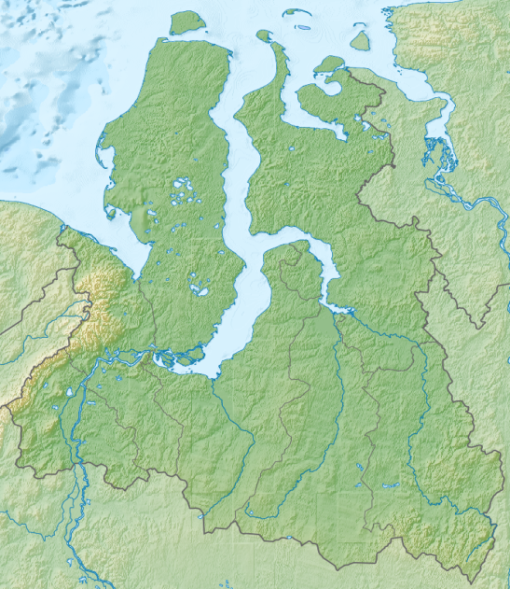 Ведущий. - Молодцы! С первым заданием вы справились! А какие большие реки протекают по территории ЯНАО?Перечисляют: Обь, Таз, Пур, Надым, Мессояха, Кара, Юрибей.Ведущий. - Давайте сейчас рассчитаемся на Обь, Таз, Пур и снова поделимся на команды.Рассчитываются и образуют три команды.Ведущий. - Теперь снова каждая команда выбирает себе капитана. Но себя не предлагать! Договариваемся между собой в команде.Каждая команда выбирает себе капитана.Игра 4. «Отгадай ненецкие загадки»Ведущий. - Капитаны, подойдите, пожалуйста, ко мне. Правильно объясните задание членам своей команды. Задание № 2: вам необходимо отгадать ненецкие загадки и подобрать к ним картинки-отгадки. Время на выполнение задания – 3 минуты.Команды выполняют задание.Капитаны выходят и анализируют выполненное задание.Ведущий. - Молодцы! И с этим заданием вы справились! Назовите теперь основные традиционные занятия коренных северных народов, проживающих в нашем округе?Перечисляют: охота, рыболовство, оленеводство.Ведущий. - Давайте сейчас рассчитаемся на охота, рыбалка, оленеводство и снова поделимся на команды.Рассчитываются и образуют три команды.Ведущий. - Команды, договаривайтесь между собой и выбирайте себе капитанов! Каждая команда выбирает себе капитана.Игра 5. «Собери фигурку оленя из конструктора»Ведущий. - Капитаны, подойдите, пожалуйста, ко мне. Задание № 3: вам необходимо, пользуясь технологической картой, собрать из деталей конструктора фигурку северного оленя. Время на выполнение задания – 4 минуты.Команды выполняют задание.Капитаны выходят и анализируют выполненное задание.Схема сборки фигурки северного оленя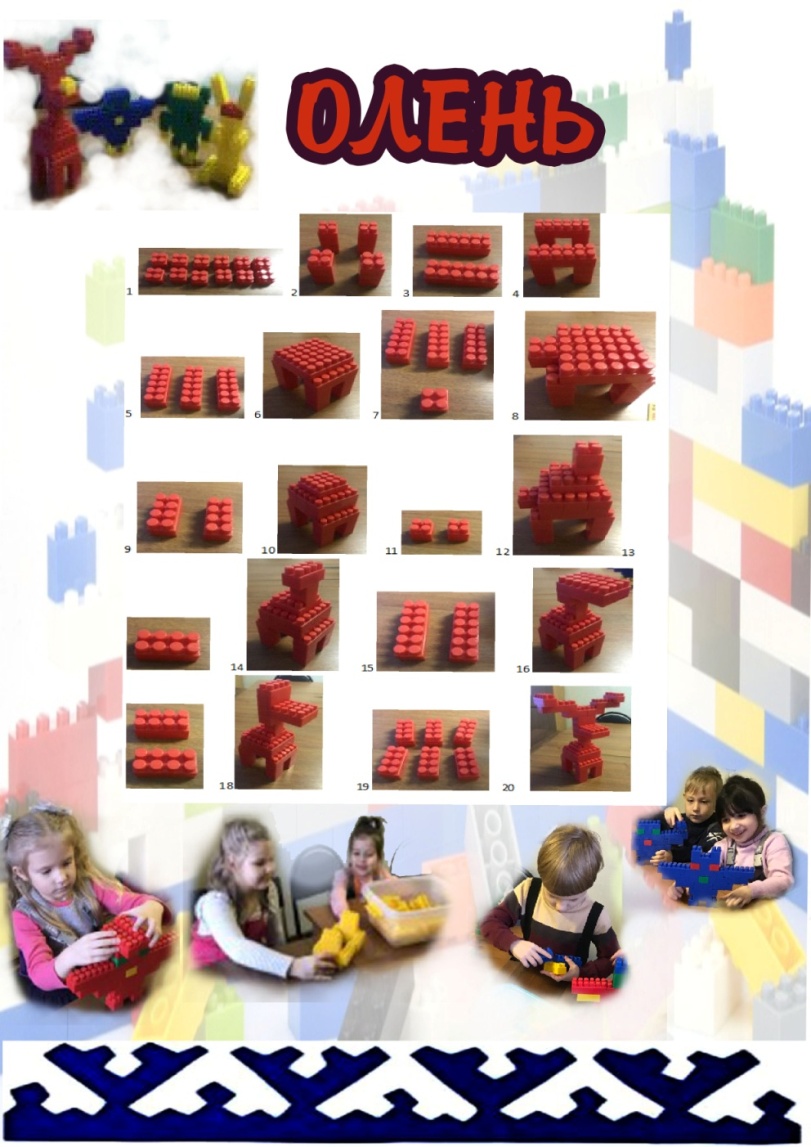 Подведение итогов игрового занятия.Ведущий. - Молодцы! Что больше всего вам понравилось? Что у вас вызвало затруднения? Выслушиваются ответы. Ведущий. - Я рада, что вам понравилось! А теперь, давайте, встанем в круг, возьмемся за руки и передадим друг другу хорошее настроение, улыбку на целый день.Все обмениваются улыбками.Подведение итогов, рефлексия в конце такого игрового занятия очень важна. Дети рассаживаются в круг и вместе с педагогом обмениваются впечатлениями, мнениями и улыбками – зарядом бодрости и хорошего настроения на целый день. ЗаключениеТаким образом, подводя итог, можно смело утверждать, что социо-игровая технология направлена на:организацию увлекательного образовательного процесса на основе игры;развитие у детей активной позиции, самостоятельности и творчества;воспитание познавательно-речевой активности;реализацию потребности детей в движении;формирование навыков дружеского, коммуникативного взаимодействия всех участников образовательной деятельности.Используемая литература:Игры для детского сада. Развитие талантов ребенка через игру. Иллюстрированный словарик игровых приемов / Под общей ред. В.М. Букатова. СПб.: Речь; Образовательные проекты; М.: Сфера, 2009.Ершова А.П., Букатов В.М. Возвращение к таланту: Педагогам о социо-игровом стиле работы. - Красноярск, 1999.Карманная энциклопедия социо-игровых приемов обучения дошкольников: справочно-методическое пособие для воспитателей старших и подготовительных групп детского сада / Под общей редакцией В.М. Букатова – СПб.: Образовательные проекты; М: НИИ школьных технологий, 2008.Интернет-источники:https://ru.wikipedia.org/wiki/Гербы_населённых_пунктов_Ямало-Ненецкого_автономного_округа https://www.google.com/search?biw=картинка+животные+Ямала&oq    https://www.google.com/search?biw=картинка+Морда+ненецкая+сеть+для+ловли+рыбы&oq   https://nsportal.ru/detskii-sad/vospitatelnaya-rabota/2016/07/12/metodicheskie-rekomendatsii-po-ispolzovaniyu-metodov-ihttps://www.google.com/search?q Ссылка: https://prosveshhenie.ru/konkursy/regionalnye/material?n=47632Города ЯНАОГербы городов ЯНАО и их геральдическое описаниеСалехард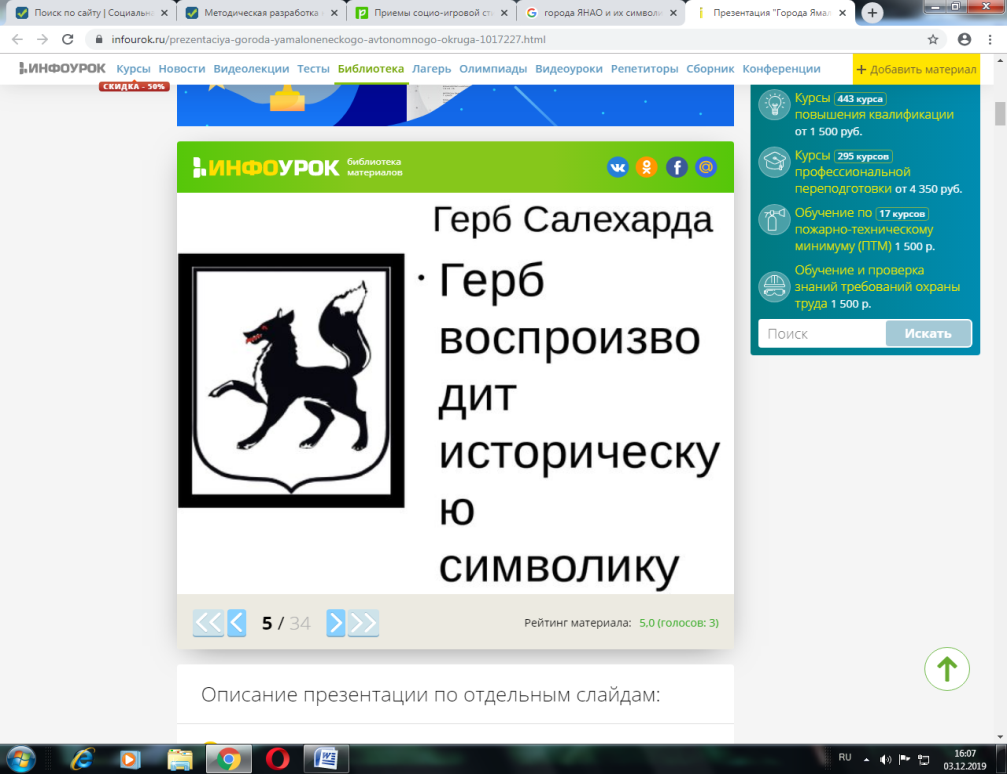 В серебре чёрная идущая лисица с червлёными глазами и языком.Лабытнанги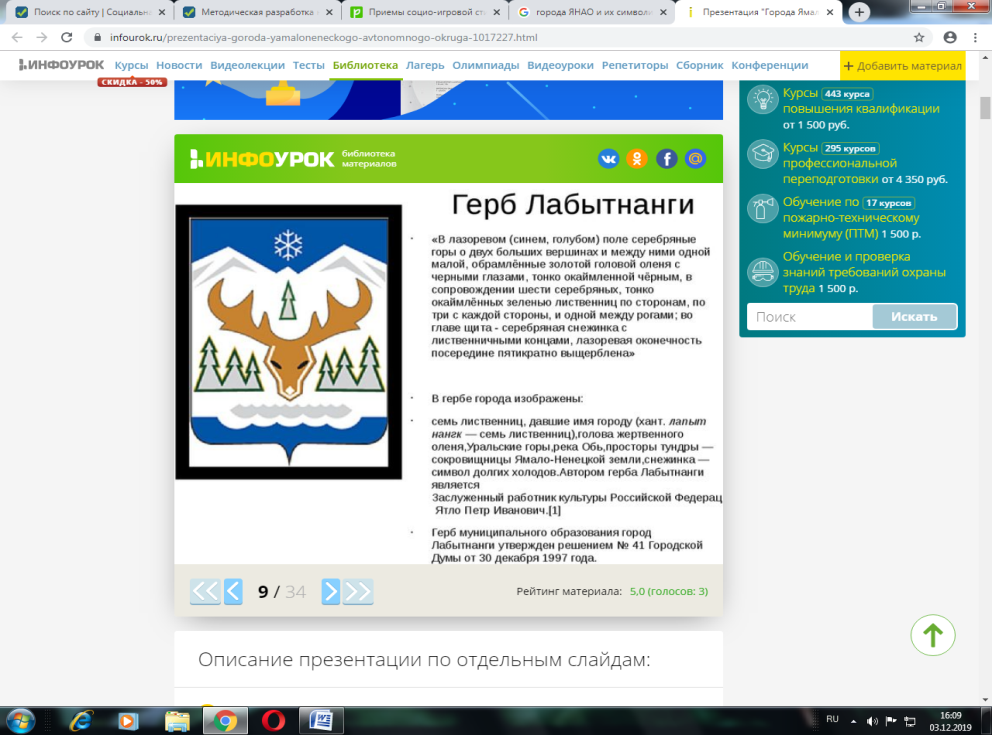 В лазоревом (синем, голубом) поле серебряные горы с двумя большими вершинами и между ними одной малой, обрамлённые золотой головой оленя с черными глазами, в сопровождении шести серебряных лиственниц по сторонам, по три с каждой стороны, и одной между рогами; во главе щита — серебряная снежинка.Губкинский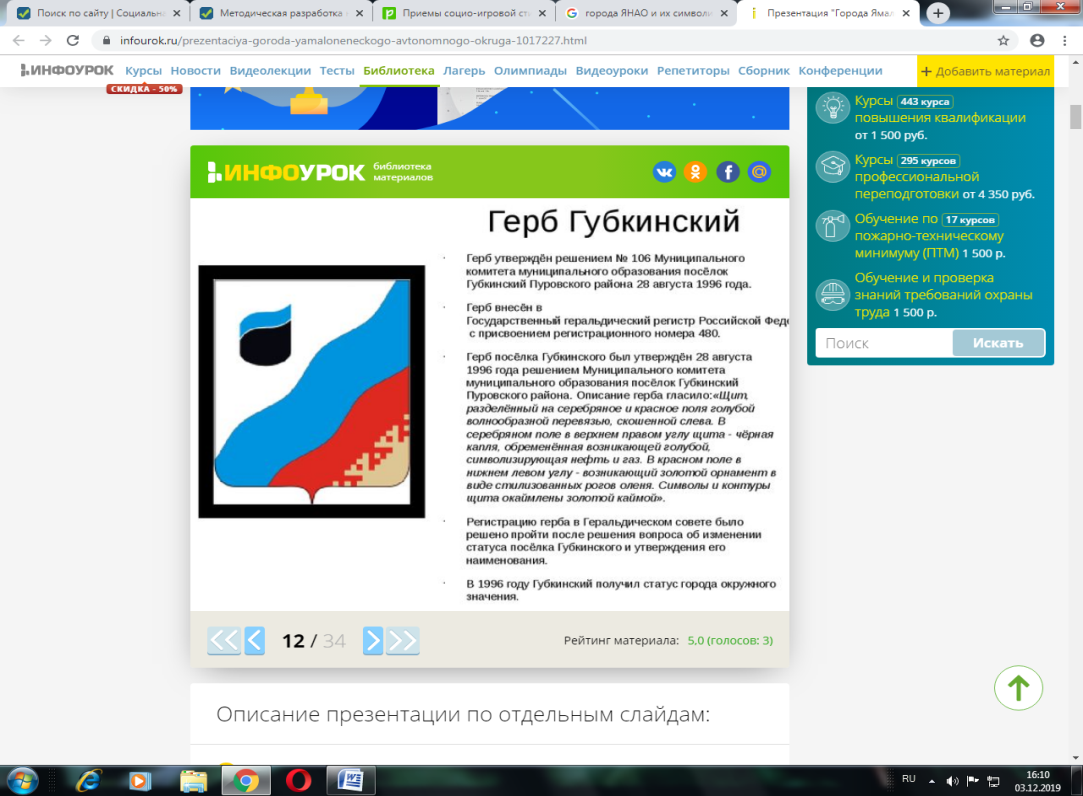 Щит, разделённый лазоревой волнистой перевязью, вверху слева в серебряном поле — падающая капля, разделенная двумя цветами (голубой – олицетворяет газ, черный – нефть), внизу — червлёная и золотая волнистые перевязи, украшенные ненецким орнаментом «Рога оленя».Муравленко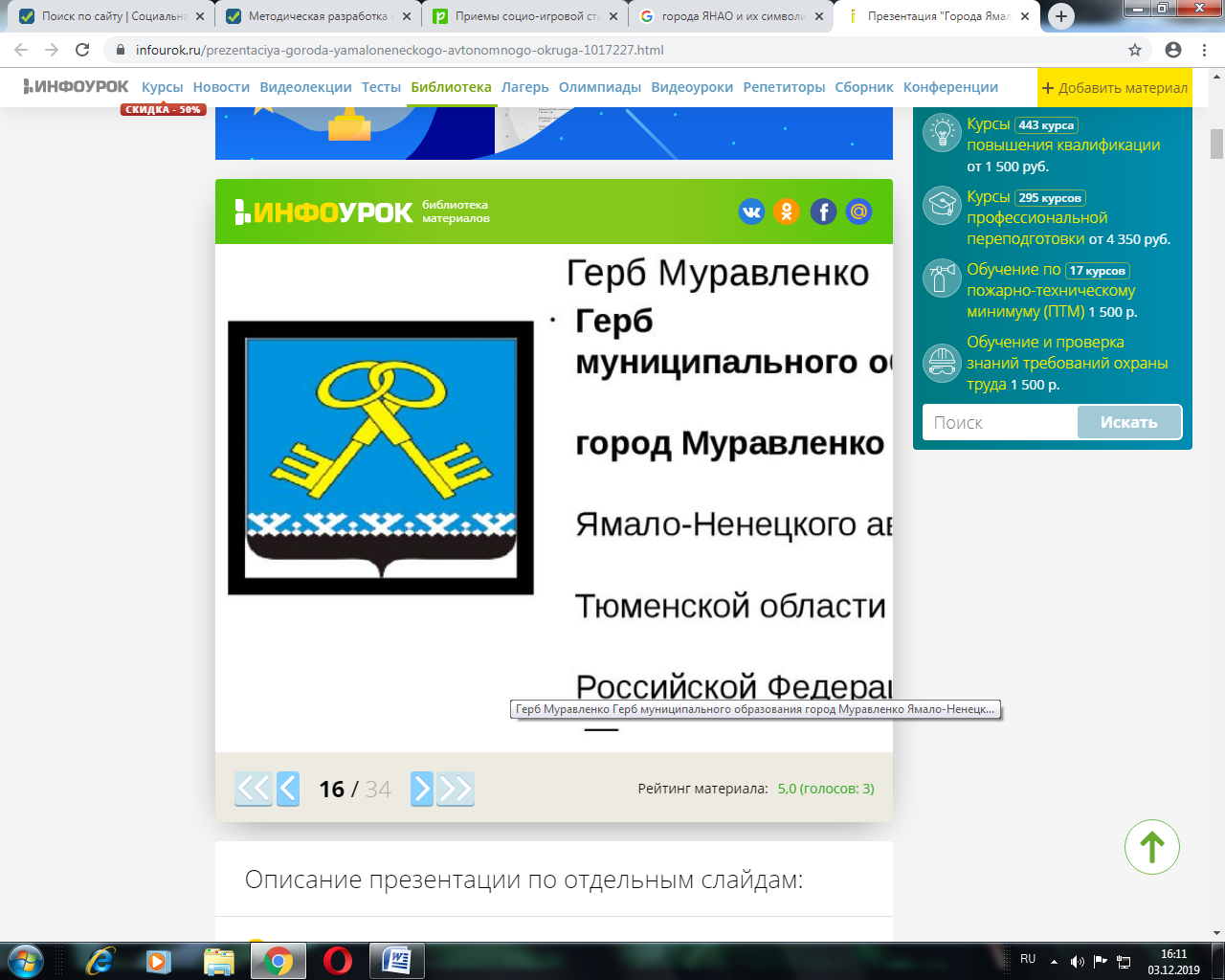 Два золотых ключа накрест, переплетённые кольцами (ушками) в лазоревом поле, под ними – серебряный орнамент «Рога оленя», а внизу чёрная оконечность, обременённая тонким поясом, составленным из серебряных ромбов.Надым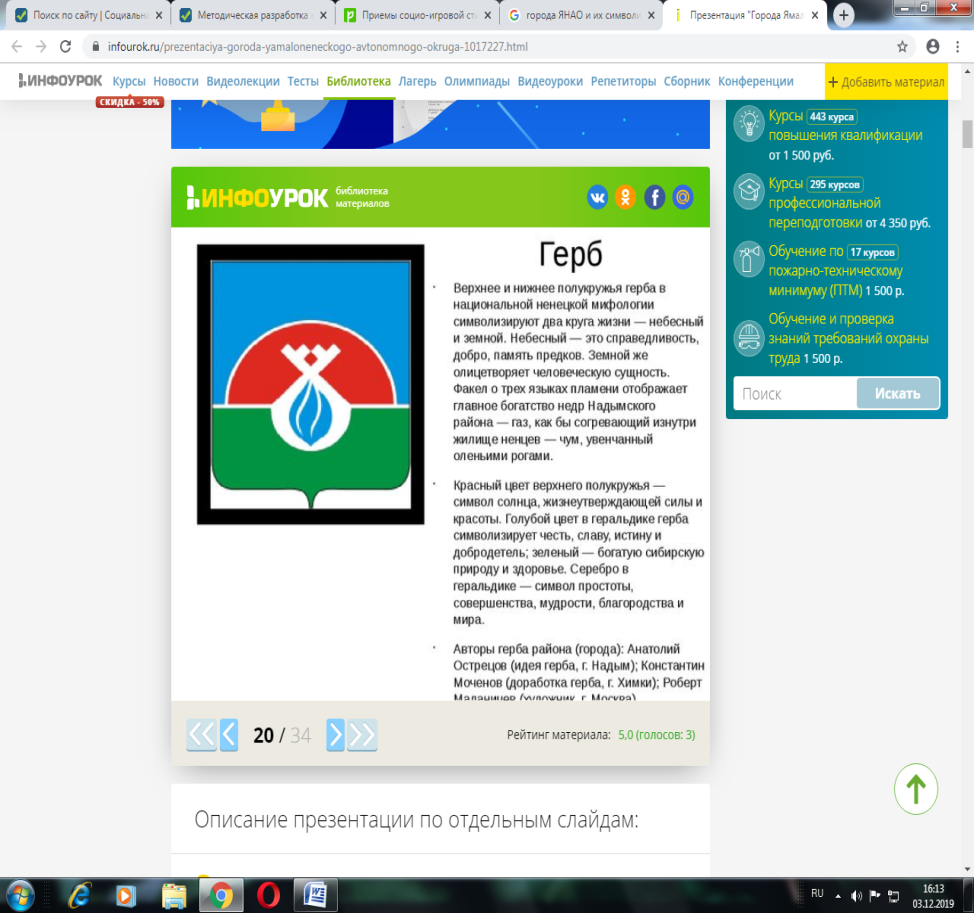 В лазоревом (синем, голубом) поле поверх пониженного червленого (красного) шара (диска), внизу зеленая оконечность, имеющая посередине дугообразную серебряную впадину, над которой фрагмент орнамента «Рога оленя», внутри увенчанное лазоревым (голубым, синим) пламенем о трех языках, символизирующих газ.Новый Уренгой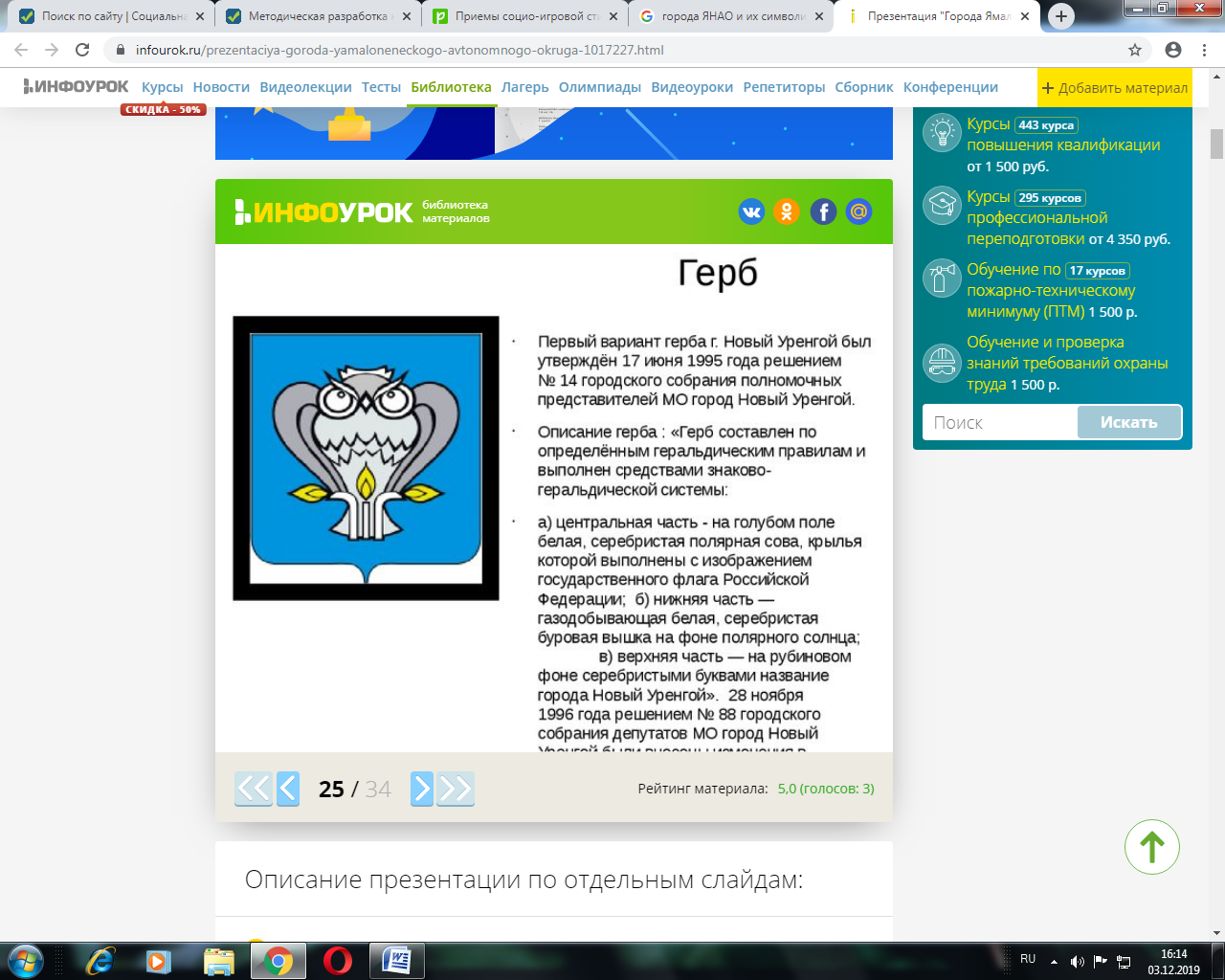 В лазоревом (синем, голубом) поле белая (серебряная) полярная сова с опущенными крыльями; поверх неё в оконечности — три серебряных жезла, из которых вырывается золотой огонь, символизирующие газовые факела.Ноябрьск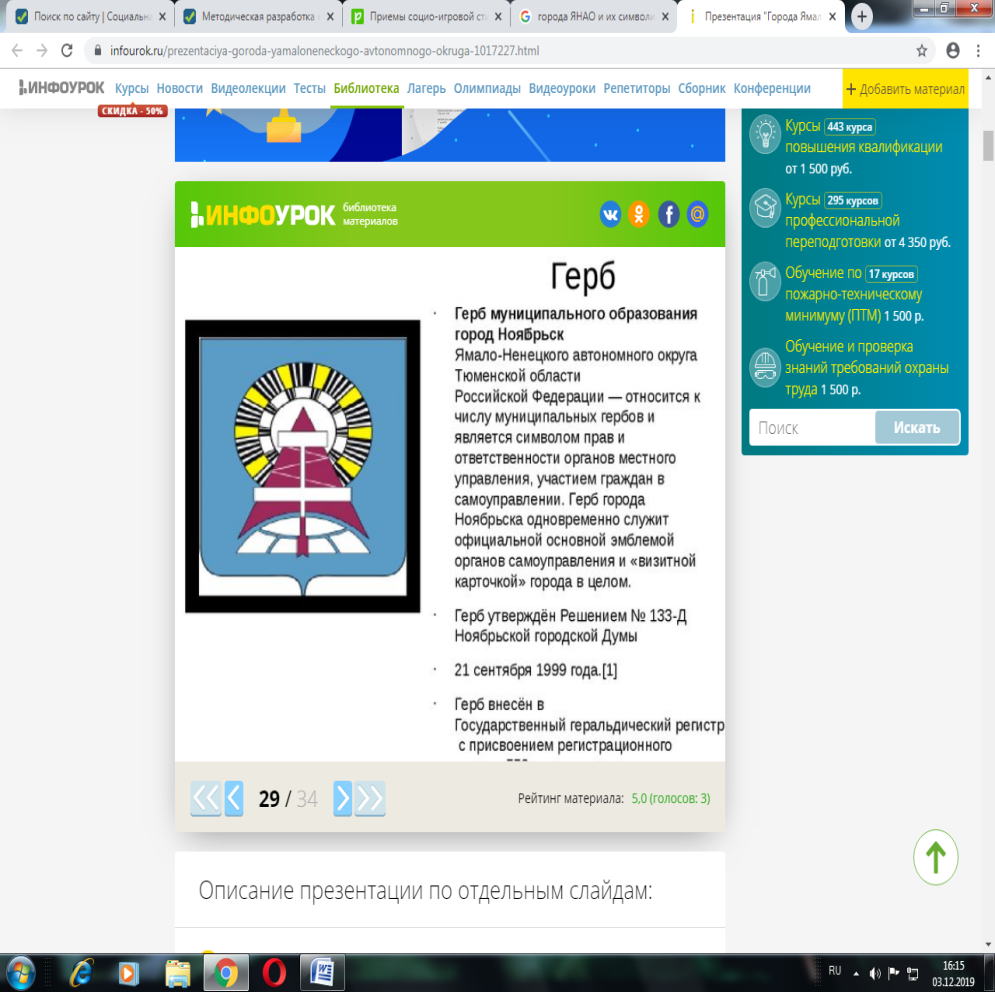 В лазоревом (сине-голубом) поле вогнуто пурпурное острие, позади вершины которого — серебряный диск с каймой из широких серебряных и чёрно-серебряных частей. В оконечности серебряный полудиск, символизирующий земной шар. Поверх острия — два серебряных бруска. Тарко-Сале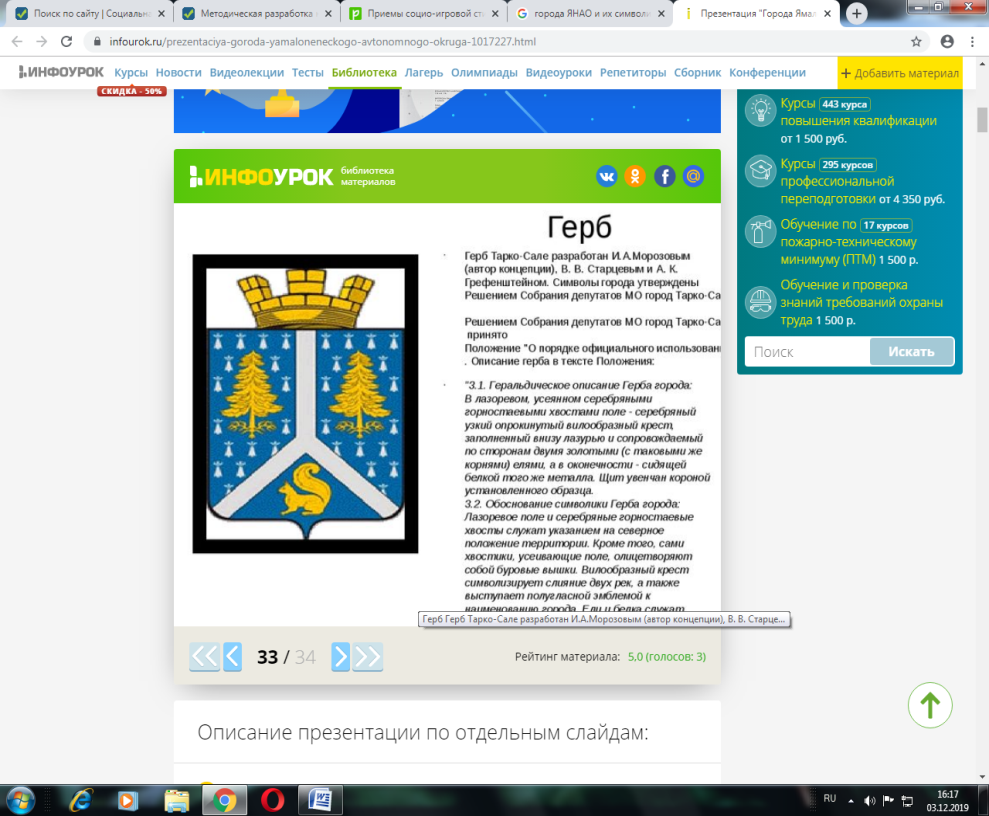 В лазоревом, усеянном серебряными горностаевыми хвостами поле - серебряный узкий опрокинутый вилообразный крест, с двумя золотыми елями по сторонам, а в оконечности - сидящей золотой белкой.Ненецкие загадкиКартинки-отгадкиЗагадки для 1-й командыЗагадки для 1-й командыХодит, а следов не видно.Рыба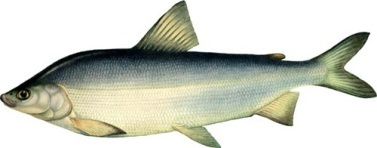 Сквозь землю пролез, русскую шапку надел.Гриб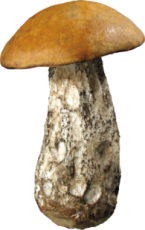 Четыре брата – старшему кланяются. Как вместе сойдутся – любое дело сделают.Пальцы рук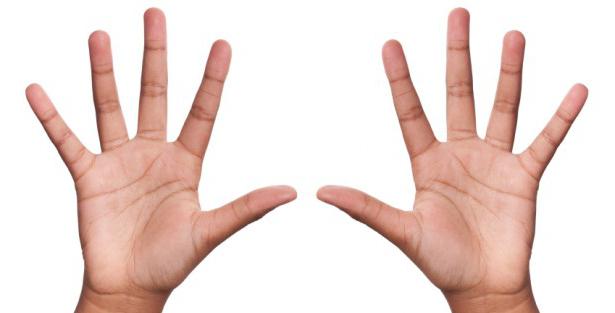 Не буквы, а написаны в строчку. Без языка, а охотнику всё расскажут.Следы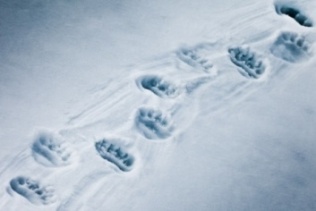 Волшебник на железе посередине чума сидит – и угостить может, и укусить может.Огонь очага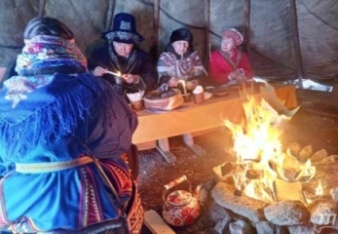 На тундру загляделось – целых три месяца спать не ложится.Летнее солнце (Полярный день)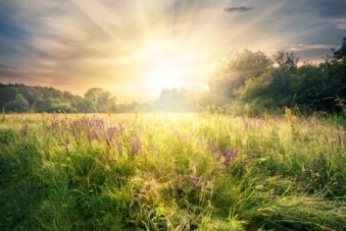 Загадки для 2-й командыЗагадки для 2-й командыВеликан полгода спит.Бурый медведь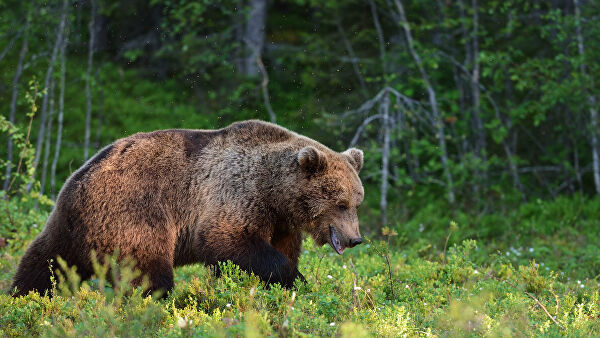 Десять чёрных бусинок на одной веточке сидят.Черника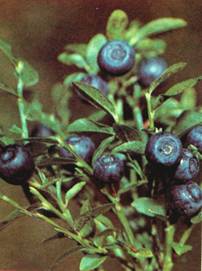 То один другого опередит, то второй его опередит, друг друга догнать не могут.Ноги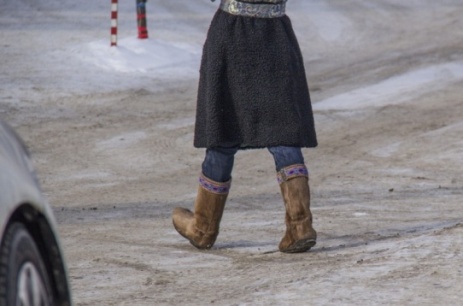 Олень от них убегает – а они не отстают.Нарты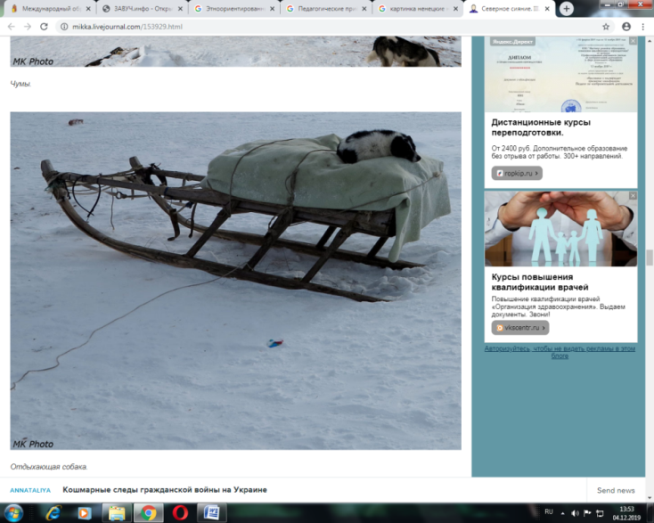 Два брата в воду смотрят, никогда не упадут.Берега реки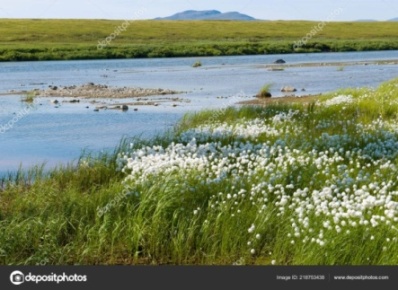 Ночь со сковородки блин в речку уронила, а он не тонет.Отражение луны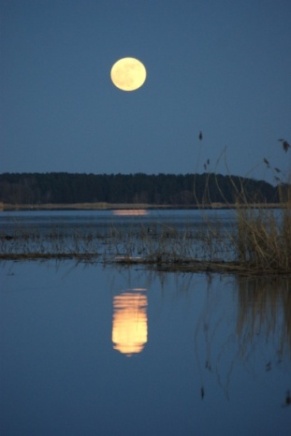 Загадки для 3-й командыЗагадки для 3-й командыОна, как снег, от солнца прячется. А мышки – от неё.Сова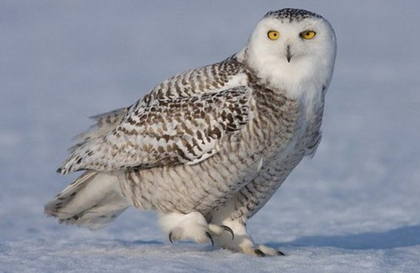 Зимой, как ягель, серая, летом, как лист осины, коричневая.Белка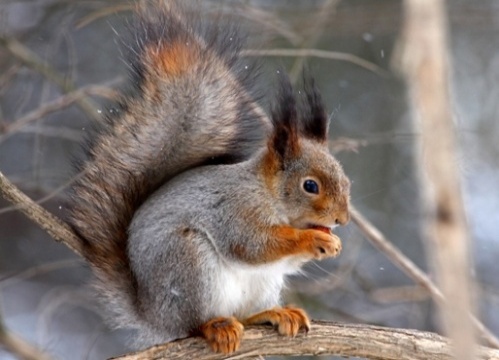 Двух братьев разделяет один хребет, и за всю жизнь они не встретятся.Глаза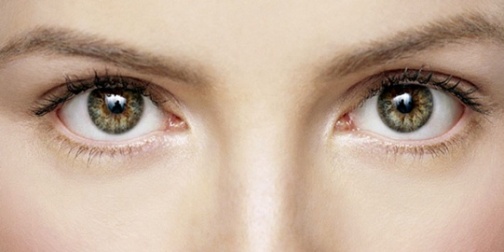 Решетчатый дом в воде стоит. Рыба в дом войдёт, а из дома не выйдет.Морда – сеть для рыбной ловли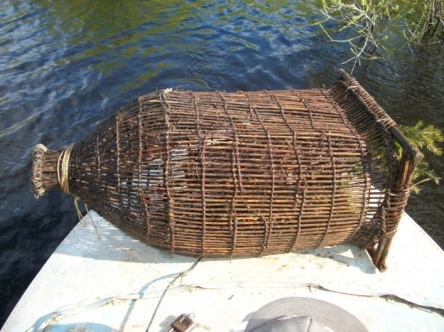 Старика-волшебника одевают и раздевают.Чум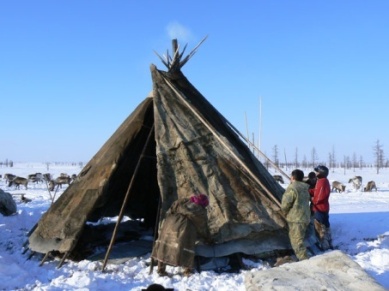 Двое мужчин всю жизнь не могут собрать своих оленей.Солнце, луна и звёзды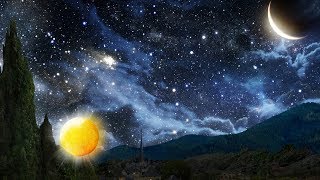 